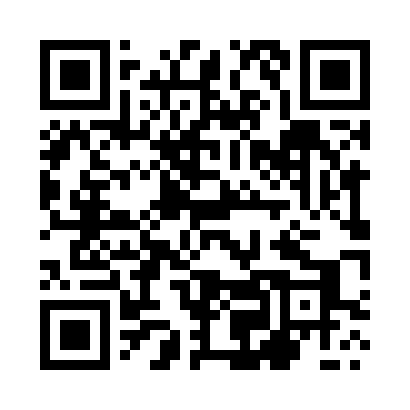 Prayer times for Koloman, PolandSat 1 Jun 2024 - Sun 30 Jun 2024High Latitude Method: Angle Based RulePrayer Calculation Method: Muslim World LeagueAsar Calculation Method: HanafiPrayer times provided by https://www.salahtimes.comDateDayFajrSunriseDhuhrAsrMaghribIsha1Sat2:094:2812:366:078:4310:552Sun2:094:2812:366:088:4410:553Mon2:084:2712:366:088:4510:564Tue2:084:2612:366:098:4610:575Wed2:084:2612:366:108:4710:576Thu2:084:2512:366:108:4810:577Fri2:084:2512:376:118:4910:588Sat2:084:2412:376:118:5010:589Sun2:084:2412:376:128:5010:5910Mon2:084:2312:376:128:5110:5911Tue2:084:2312:376:138:5211:0012Wed2:084:2312:386:138:5211:0013Thu2:084:2312:386:138:5311:0014Fri2:084:2312:386:148:5311:0115Sat2:084:2312:386:148:5411:0116Sun2:084:2312:386:158:5411:0117Mon2:084:2312:396:158:5511:0218Tue2:084:2312:396:158:5511:0219Wed2:094:2312:396:158:5511:0220Thu2:094:2312:396:168:5611:0221Fri2:094:2312:396:168:5611:0322Sat2:094:2312:406:168:5611:0323Sun2:094:2412:406:168:5611:0324Mon2:104:2412:406:168:5611:0325Tue2:104:2412:406:168:5611:0326Wed2:104:2512:416:178:5611:0327Thu2:114:2512:416:178:5611:0328Fri2:114:2612:416:178:5611:0329Sat2:114:2612:416:178:5611:0330Sun2:124:2712:416:178:5511:03